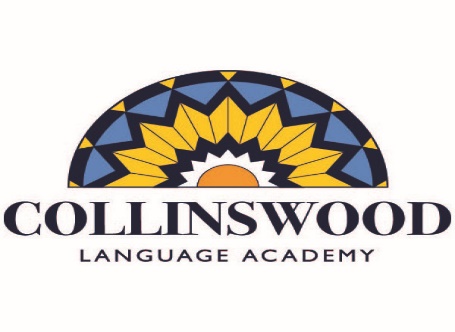 2018-2019Lista de útiles de sexto gradoAplique y obtenga una tarjeta para la biblioteca pública¡Gracias por su apoyo!CantidadMateriales obligatorios1 parAudífonos1 paquetePapel con líneas para homeroom2 Cuadernos de composición. Uno para Estudios Sociales/Español y otro para Inglés (NO ESPIRAL)1Cuaderno de papel cuadriculado para Matemáticas2 Cuadernos de 2 o 3 materias, uno para Ciencias y uno para Inglés1 paqueteBolígrafos surtidos: azul, negro y rojo1 cajaLápices de color1 cajaMarcadores2 cajasLápices1 Cartuchela (personal)1Borrador personal1 Regla de 12” para Matemáticas con medidas en cm. e in.1Sacapunta (personal)2 (cualquier color)Folders, uno para organizar la tarea y otro para Español/Estudios Sociales1 parTijerasGrandemente apreciadoPañuelos facialToallas húmedas CloroxToallitas húmedas de bebé para Ciencias y ArteCuaderno extra de papel cuadriculado (Matemáticas)